So Hyun Jenny Park (박소현)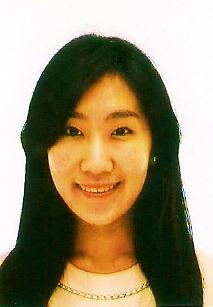 Goyang City, Ilsandong-gu,Education        University of London- International Programme (Online)                    B.Sc.- Accounting and Finance/ October 2015 				George Mason University- Songdo, Korea (Transferred)			B.Sc.- Management/ March-July 2015			Independent Learning Centre (ILC) - Toronto, Canada			Ontario Secondary School Diploma (OSSD) /January 2013			Kookje Fashion Design Occupational Training College – Seoul, Korea			Fashion Design Vocational Training Certificate – May 2010			Northview Heights Secondary School – Toronto, Canada			Ontario Secondary School Diploma (OSSD)/ 2006-2009 Work Experience				Joanne’s Book Club 			     		    Dec 2015-Present-teaching English as a second language to Korean students between primary grade 1 to middle school students			-grammar, listening, comprehension, writing, reading-manages student English studies with a complement of library reading system-developing new contents and curriculums for the immersion programs			-assessing and evaluating students outcomes 			-keeping records of improvements and evaluations of students 			-counselling parent-teacher interviews			JFNB							   Jul 2015 – Nov 2015			Co-worker			-providing and interpreting financial information			-analysing change and advising accordingly 			-formulating strategic and long-term business plans			-managing a company’s financial accounting, monitoring and reporting systems-producing accurate financial statements, business activity reports to specific deadlines-managing budget-keeping record of legal documents within the company-bank duties -managing daily expenses -Oversaw cash transactions, cash reconciliations, account payments, account receivables, and other accounting duties according to company policies	-ensuring and navigating company’s values and goals World Bank Group Korea Week 2015	                   June 2015			Internship -Assisting overall management of conference event celebrating 60 years of partnership between Korea and WBG	-Supporting and assisting panel discussions -gathering and organizing documents concerning the conferences -translating paper works, documents, and ppt files for guest speakers and VIPs-interpreting business meetings between VIP guestsJoyful English School			    		    2015 Jan – 2015 July			English Instructor 			-teaching English as a second language to Korean students between the ages of  Grade 1-6			-developing new contents and curriculums for the immersion programs			-assessing and evaluating students outcomes 			-keeping records of improvements and evaluations of students 			-counselling parent-teacher interviews			-managing and presenting annual exhibitions to promote the program to the public			DeBase Boutique                                Oct 2014- Sept 2015			Founder			-Oversaw all aspect of the boutique operations from planning to purchasing			-Managed customer transaction both cash and card payments			-Managed inventory control of all merchandise-Researched for new and current trends that can help the business in succeeding and to offer customer or client satisfaction			-develop new strategic ways for targeted sales			-navigating business strategies, goals and valuesKids Club Institute			    		    2014 Jan – 2014 Dec			English Instructor 			-teaching English as a second language to Korean students between the ages of  Grade 1-6			-developing new contents and curriculums for the immersion programs			-assessing and evaluating students outcomes 			-keeping records of improvements and evaluations of students 			-counseling parent-teacher interviews			-managing and presenting annual exhibitions to promote the program to the public			Canadian Language and Culture Institute			    2013 – 2014			English Instructor 			-teaching English as a second language to Korean students between the ages of 5-15			-developing new contents and curriculums for the immersion programs			-assessing and evaluating students outcomes 			-keeping records of improvements and evaluations of students 			-counselling parent-teacher interviews			-managing and presenting annual exhibitions to promote the program to the public			K-Beauty Expo				                October 2013			Interpreter-Under KOTRA organization, interpreted and arranged buyer’s meeting between domestic and foreign buyers			-Planning and scheduling business meetings 			-Assisting foreign buyers while staying in Korea			World Food Expo					            May 2013			Interpreter & Event Supporter			-Interpreted buyer business meetings between foreign and domestic buyers			-Planning and scheduling business meetings 			-Assisting foreign buyers while staying in Korea			Forever 21							     2010-2011			Head Cashier-Ensured cash associates to follow accounting policies, safety procedures and customer service standards-Oversaw cash transactions, cash reconciliations, account payments, account receivables, and other accounting duties according to company policies-Managed customer transaction both cash and card payments-Welcoming customers, providing assistance and respond to their concerns-Trained newly hired cashiers on accounting procedures and company policies-develop new strategic ways for targeted sales	-perform bank deposits and withdrawals according to established policies-generate cash related documents and account reports-identify and communicate any accounting related issues to management promptly-ensure that merchandise are properly displayed, stocked and labeledDreamschool 		    		    		   2009 July – 2010 July			English Instructor 			-teaching English as a second language to Korean students between the ages of Grade 1-6			-developing new contents and curriculums for the immersion programs			-assessing and evaluating students outcomes 			-keeping records of improvements and evaluations of students 			-counselling parent-teacher interviews			-managing and presenting annual exhibitions to promote the program to the publicVolunteer Work	Dail Community Organization – Seoul, Korea	 	      Fall 2013			Camp Cook & Supporter			-serving, preparing meals, and living together with the homeless for Senior Public Homes in Seoul			Dream English School				 	   Jan-July 2012			English Teacher			-teaching English for ESL students between the ages of 10 to 16			-taught primarily English for speaking, listening, writing, and reading comprehensions 			-lesson planning, developing curriculums, parent interviews, student assessments 			YoungNak Presbyterian Church		      	           Summer 2012			Camp Instructor & Art teacher 			-organized various craft centers for children from local orphanages to take active participation			-counseling students about goals, educations, and personal questions			-planning and budgeting for the camp expenses			Northview Heights Secondary School - Toronto, Canada      2009 - 2010			School Liberian 			-Inputting book data into computer database			-Shelving relevant books by category			-Order materials and maintain records for payment of invoices			-Establish and manage the budget for library and information services, technology and media			-Ensure an accurate inventory of resources			-Enter cataloguing data into the library’s automated system			Copper Coin Arts (CCA) - Toronto, Canada	 	   Jan-May 2009			Event Manager & Designer 			-coordinated the use of recycled items to create new products to showcase for a fashion show			-designed various items (wallets, belts, bags) from recycled items			-developing projects for sustainable environment 			-fundraising to provide monetary funds for those in needHonors & Awards	George Mason University- Korea Scholar Award 	                  March 2015Honour Roll Certificate each semester (High School) 	           2009 - 2013Skills & Abilities	Confident/Clear verbal fluency in English and Korean			Strong ability to lead, communicate and motivate team members			Proven strong analytical and numerical skills			Ability to plan an organize-to meet time deadlines			Strong work ethic (taking initiative and responsibility)			Enthusiastic towards new ways of working			Driver’s license Hobbies & Interests	Enjoy reading legal thriller novels (Michael Connelly)Managing bank accounts/ Organizing Financial Reports			Yoga/Badminton/Hiking/Knitting			Flute/Piano/Dog Walks